Il est interdit aux candidats de signer leur composition ou d'y mettre un signe quelconque pouvant indiquer sa provenance.Baccalauréat ProfessionnelSYSTÈMES NUMÉRIQUESOption BAUDIOVISUELS, RÉSEAU ET ÉQUIPEMENT DOMESTIQUESDurée 4 heures – coefficient 5Notes à l’attention du candidatLe sujet comporte 3parties différentes :partie 1 : mise en situation et présentation du projet ;partie 2 : questionnement ;partie 3 : documents réponses.Vous devez répondre directement sur les documents du dossier sujet dans les espaces prévus, en apportant un soin particulier dans la rédaction des réponses aux différentes questions.Vous ne devez pas noter vos noms et prénoms sur ce dossier hormis dans la partie anonymat en haut de cette page.Vous devez rendre l’ensemble des documents du dossier sujet en fin d’épreuve.L'usage de la calculatrice avec mode examen actif est autorisé. L’usage de la calculatrice sans mémoire,« type collège » est autorisé.Dès que le sujet vous est remis, assurez-vous qu’il est complet.Partie 1 – Mise en situation et présentation du projetLe sujet portera sur l’amélioration d’un appartement de type 4 avec terrasse dans une résidence.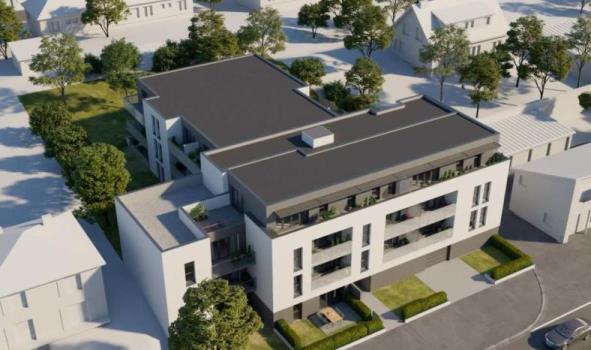 Mise en situationAprès l’acquisition, il y a quelques années, d’un appartement domotisé, M. CHARLES souhaite profiter de l’arrivé de la fibre dans l’immeuble pour apporter quelques améliorations à son bien.L’entreprise « FICTIV » est sollicitée afin de proposer de nouvelles fonctionnalités. Leurs techniciens devront déterminer les matériels adaptés, concevoir les modifications de l’installation et la configuration des produits en fonction des normes actuelles, du cahier des charges et des souhaits du client.Actuellement, l’appartement bénéficie du système domotique « MyHome » de la marque LEGRAND permettant le contrôle des lumières et des volets de chaque pièce. Il est aussi équipé d’un tableau de communication VDI « Voix – Données – Images » centralisant et distribuant les signaux de téléphonie et de données informatiques vers les prises de communication de type RJ45 réparties dans les pièces.De plus un ensemble de produits électroménagers est déjà présent.Description des ressources techniquesPlan implantation appartement 308 de M. CHARLESLégende :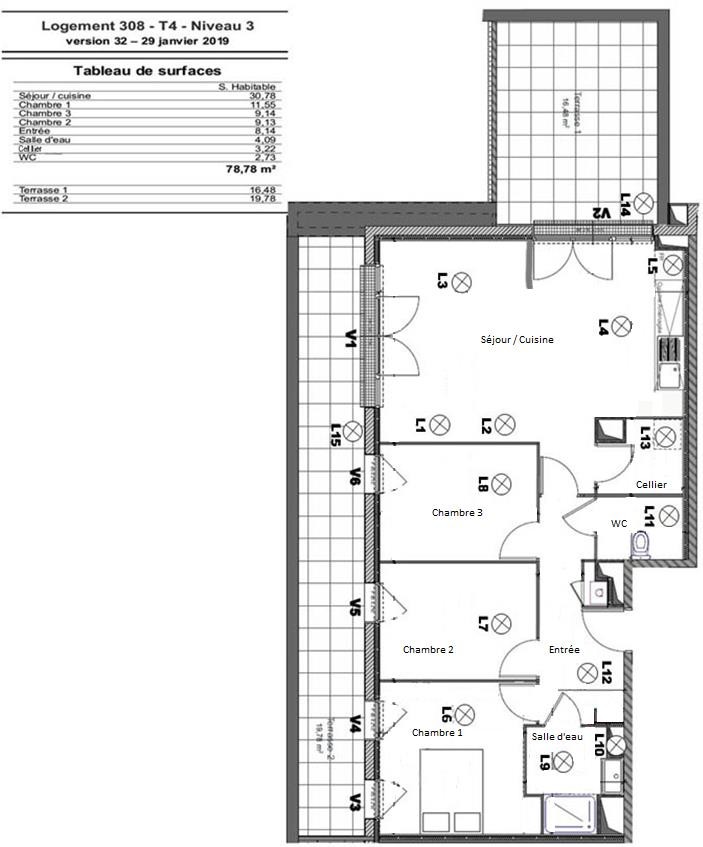 L : Point Ligne lumineux V : Point Ligne VoletLa résidence de M. CHARLES est maintenant éligible à la fibre. Le Syndic de la copropriété a accepté les travaux permettant aux résidents de bénéficier de ce service. M. CHARLES fait appel au fournisseur d’accès « Free » pour faire évoluer son installation de l’ADSL à la fibre.Le propriétaire profite de cette opportunité pour entreprendre des améliorations dans son appartement afin d’apporter plus de confort. Il sollicite l’entreprise « FICTIV » pour lui proposer des solutions qui répondent à ses besoins.Modification du coffret VDI (voix – données – images).installation de la fibrepassage à la télévision TNT sur prises RJ45.Préparation, installation et paramétrage du nouvel espace Home Cinéma dans le séjour constitué :d’un vidéoprojecteur,d’un écran de projection motorisé, qui sera contrôlé par le système domotique actuelle MyHome existant, mais devra aussi, à terme, être pilotable par l’intermédiaire d’une tablette et d’une passerelle domotique de type Deltadore Lifedomus.d’un amplificateur home-cinéma et ses enceintes audio.Amélioration du réseau domotique MyHome de Legrand avec l’ajout d’une commande pour contrôler :La gestion de l’écran de projection.Optimiser le réseau Wifi pour notamment interagir avec les équipements domestiques.Le lave-linge de marque Siemens, de référence WMH6Y892FF, installé dans le cellier étant communiquant, le propriétaire souhaite activer la fonction communication Wifi pour une gestion par son Smartphone.Il souhaite aussi faire l’acquisition sèche-linge de même gamme, compatible avec  un usage dans un cellier.Assurer la maintenance sur le système portier et d’ouverture de la porte de l’immeuble.La partie commune de cette résidence est équipée d’une visiophonie de la marque« LEGRAND-Bticino » qui dysfonctionne. Le propriétaire, en accord avec le syndic de copropriété demande à l’entreprise « FICTIV » d’intervenir.Diagramme sagittal de l’installation V.D.I finale souhaitée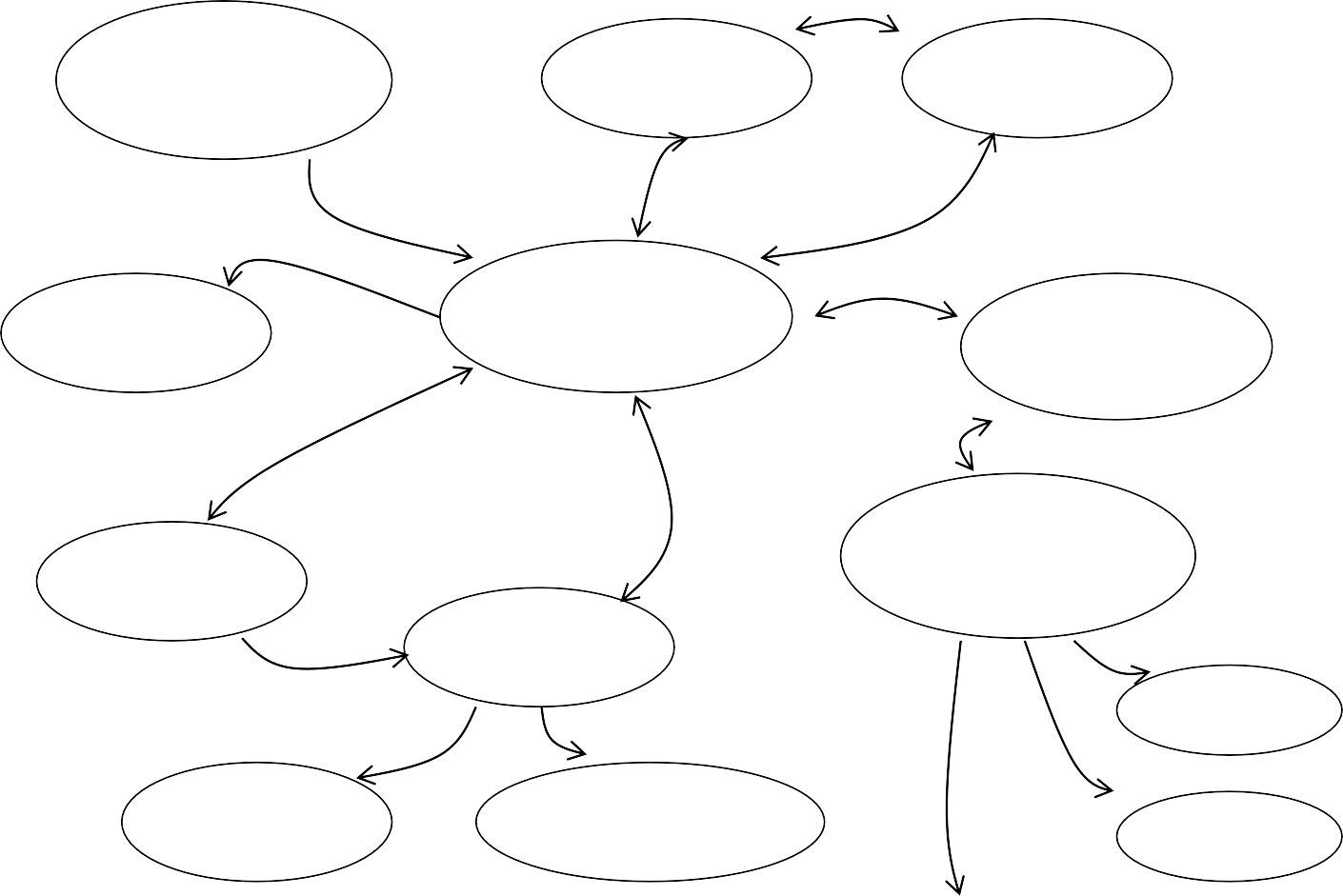 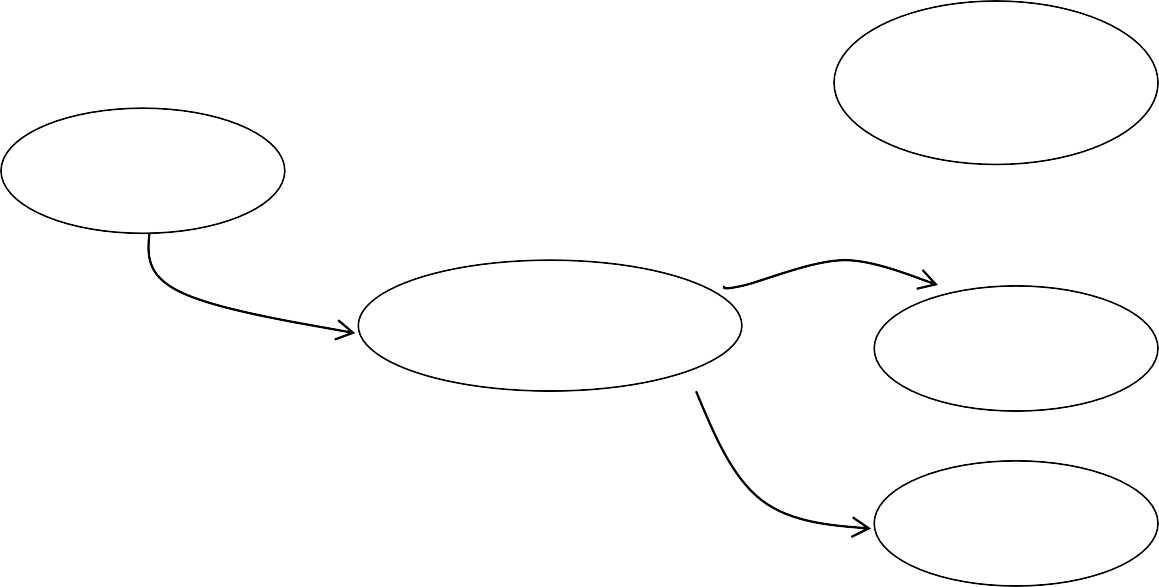 Tableau des liaisonsPlan d’adressage IP des équipementsParamètres des ServeursDNS, associés au fournisseur d’accès Free :DNS 1 : 208.67.222.222DNS 2 : 208.67.220.220Partie 2 – QuestionnementÉtude de l’installation VDILa résidence de M. CHARLES est à présent éligible à la fibre optique. Il décide de faire la demande de raccordement de son appartement.Le client profite du passage à la fibre optique pour modifier son coffret de communication. La seule prise TV TNT actuelle est dans le salon. Elle est distribuée en câble coaxial. Il souhaite ajouter 2 prises TV dans deux des chambres pour y recevoir la TNT.La télévision TNT sera distribuée sur des prises RJ45.Configuration actuelle du coffret VDI avec connexion ADSL, avant modification ci-dessous : Schéma de principe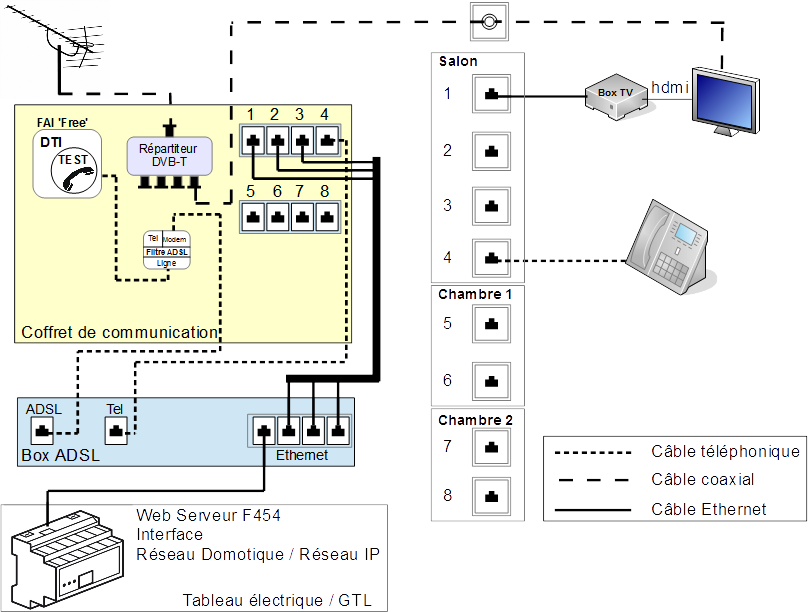 Question 2.1.1Identifier et définir les deux éléments qui ont été rajoutés dans le coffret de communication. Voir document réponse DR1 p26.Question 2.1.2Tracer en VERT sur le document réponse DR1 page 26, les liaisons pour distribuer la télévision par TNT sur les deux prises RJ45 de la chambre1 et de la chambre 2.Question 2.1.3Tracer en BEU sur le document réponse DR1 page 26, les liaisons pour raccorder la fibre à la Box, le téléphone et l’Ethernet sur les prises réseaux utilisées dans l’appartement.Question 2.1.4Pour réaliser la connexion entre la prise murale et le téléviseur dans les chambres, vous avez besoin d’un câble spécifique.Cocher parmi les propositions suivantes le câble qui permettra de répondre au besoin.Le nouvel espace Home-cinéma du séjourLe client souhaite que l’écran de projection diffuse une image utile de 2m de large au  format 16/9, sur un pan de mur d’environ 3m de large.Le vidéoprojecteur choisit est le : UHD-4K BenQ W2700, et sera installé au plafond.Question 2.2.1Proposer la référence de l’écran de projection (non inversé) de marque LUMENE en vous référant au document (cf. ANNEXEN°1) et en respectant les critères énoncés ci-dessus.Question 2.2.2L’obtention d’une taille image par le vidéoprojecteur dépend de la distance entre le vidéoprojecteur et l’écran de projection, affinée par le réglage du zoom. La diagonale correspondant à une image de 2m de large est environ 90 pouces.Indiquer la distance moyenne préconisée entre le projecteur et l’écran en vous aidant des documents constructeurs (cf. ANNEXEN°2).Question 2.2.3Justifier si l’installation est possible compte tenu des dimensions du séjour (Cf. page 11).Question 2.2.4Le propriétaire pense compléter plus tard son installation domotique avec une passerelle Lifedomus de Deltadore et ainsi piloter son vidéoprojecteur par un Smartphone ou une tablette.Vérifier qu’il sera possible de contrôler le vidéoprojecteur à partir de la Lifedomus et préciser le type de liaison qui devra être utilisée. (cf. ANNEXES N°2 et N°5).Un amplificateur RX-A2030 de marque YAMAHA doit assurer l’amplification du son. On envisage d’installer un ensemble d’enceintes KANTA de la marque FOCAL afin d’obtenir un système multicanaux 7.1 en SurroundBack.Question 2.2.5Préciser l’impédance nominale de chaque enceinte en vous référant au document (cf. ANNEXE N°4).Question 2.2.6Préciser la puissance RMS sur la bande audible de l’amplificateur pour chaque voie (8Ω) en vous référant au document (Cf.ANNEXE N°3).Question 2.2.7Justifier la compatibilité des enceintes avec l’amplificateur home-cinéma.Question 2.2.8L’emplacement des enceintes Surround est imposé naturellement par la disposition de la porte fenêtre du salon. Cependant, le constructeur de l’amplificateur YAMAHA préconise des emplacements définis pour chaque enceinte afin d’optimiser le rendu sonore en 7.1.Placer sur le plan du séjour suivant, les enceintes manquantes,en respectant la symbolique suivante.Enceintes frontales	Enceinte centraleEnceintes Surround back	SubwooferPlan du séjour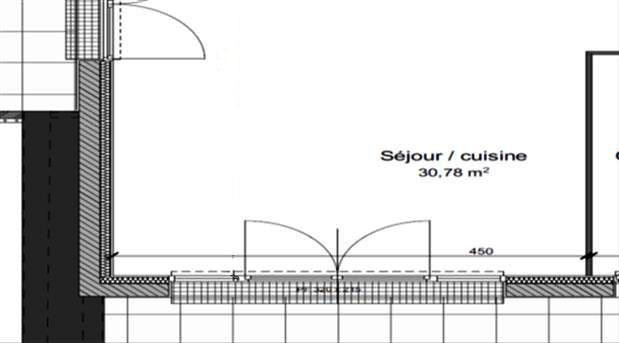 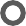 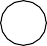 Question 2.2.9Les enceintes Surround SR et SL sont placées à 55 cm à l’arrière du canapé, décrivant ainsi un angle de 20°.Justifier si le placement des enceintes Surround est conforme aux recommandations du constructeur (cf. ANNEXE N°3)Question 2.2.10Afin de profiter de stations WebRadio étrangères diffusées via Internet, on souhaite configurer l’amplificateur YAMAHA RX-A2030 et l’insérer dans le réseau local de l’appartement en le reliant à la FREEBOX.Choisir le mode DHCP adapté en l’entourant sur le document suivant et compléter les paramètres réseaux pour que l’amplificateur puisse se connecter à l’internet. (Cf. ANNEXEN°3 et Cf. plan d’adressage IP page 6)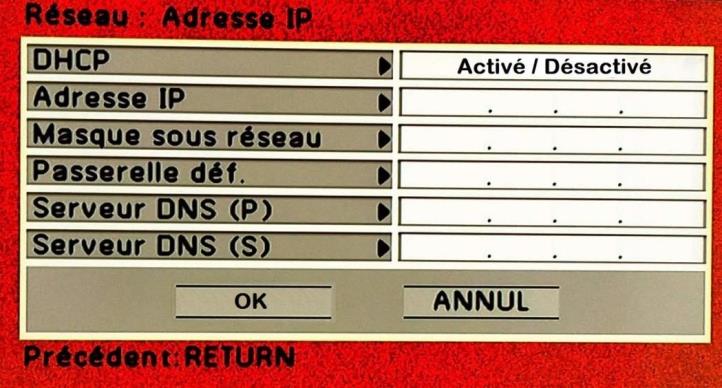 Domotisation de l’écran en MyHomeConformément à la demande du client, l’écran de projection motorisé de marque LUMENE, doit pouvoir être intégré au système domotique existant MyHome. On doit pouvoir contrôler sa monté et sa descente à l’aide d’un bouton poussoir situé à proximité.L’équipement est constitué d’un contrôleur (actionneur de puissance) et d’un bouton poussoir (partie commande) qui doivent être identifiés par une adresse.Ces adresses devront respecter l’adressage déjà utilisé dans l’installation. L’étude de l’installation doit permettre d’identifier les adresses utilisées et de choisir celles pour cette modification.Question 2.3.1Cette modification nécessite l’utilisation des notices des constructeurs :La documentation technique du matériel (cf. ANNEXE N°6 pages 13 et 14),Le plan d’adressage (cf. ANNEXE N°8) ainsi que le plan de l’appartement page 3.Identifier puis compléter le tableau en donnant les numéros d’« AMBIANCE » notés« A » utilisés dans les actionneurs MyHome pour coder une zone où une pièce.Identifier puis compléter le tableau en donnant les numéros des « Points de ligne » notés « PL » utilisés dans chaque actionneur MyHome pour coder le circuit qu’il pilote.Question 2.3.2La montée et la descente de l’écran sera assuré par un actionneur modulaire multi-application de référence Legrand F411U2.Vérifier et justifier que cet actionneur permettra la commande de l’écran à l’aide des documents constructeurs. (cf. ANNEXE N°6 page 12 et ANNEXE N°7).Question 2.3.3Réaliser le câblage d’installation permettant le pilotage de l’écran de projection dans le système domotique MyHome en vous référant au document. (cf. ANNEXEN°7).Le tracé se fera à la règle, en respectant la même symbolisation que celle du schéma.Phase 230V – 50Hz Neutre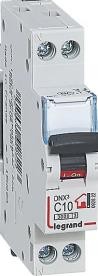 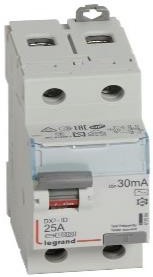 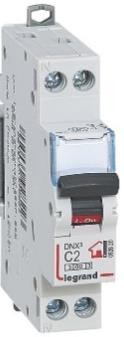 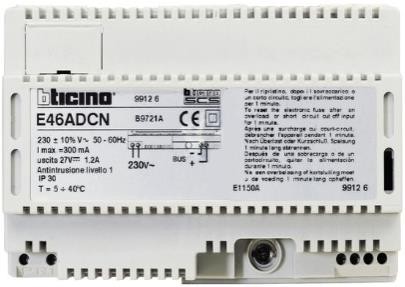 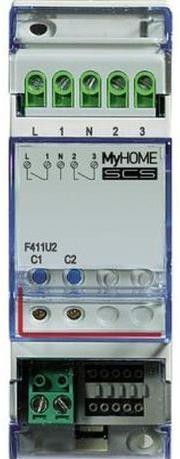 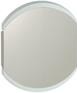 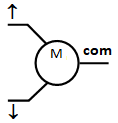 Q3Moteur de l’écranQ3.4	Q3.5Contrôleur F411U2Alimentation BUS SCSBouton poussoir Commande écran2 fils	Bus communiquant SCSQuestion 2.3.4L’écran de projection est installé dans le séjour.Le bouton poussoir et le contrôleur devront être adressé pour qu’ils puissent communiquer entre eux. Ces adresses devront respecter l’adressage déjà utilisé dans l’installation.Proposer une adresse pour le contrôleur sur le document page suivante.Plusieurs solutions sont possibles. (Cf. ANNEXE N°6 pages 13-14 et Cf. ANNEXE N°8).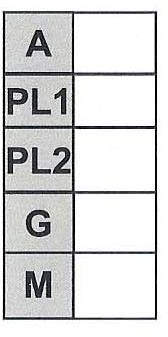 Question 2.3.5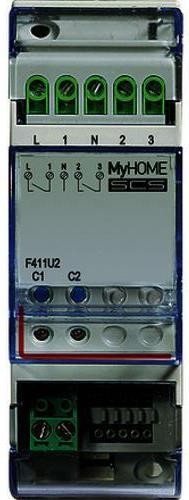 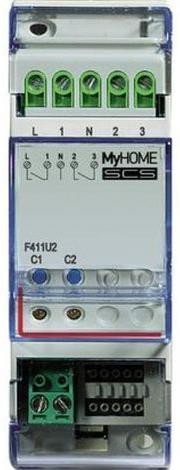 Proposer une adresse pour le bouton poussoir ci-dessous. (Cf. ANNEXE N°6 pages 14-15 et Cf. ANNEXE N°9).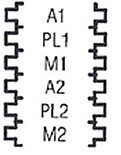 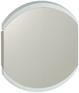 Installation et paramétrage des équipements électroménagers communicantsM. CHARLES souhaite ajouter dans son cellier, un sèche-linge. Cet espace ne possède pas d’ouverture sur l’extérieur.Question 2.4.1Choisir parmi les deux technologies proposées, celle qui convient pour ce type de local.Question 2.4.2Le technicien propose deux technologies de sèche-linge qui existent et qui permettent l’installation de l’appareil dans le cellier.Cocher le ou les critères qui justifie(ent) que les appareils à condensation et à pompe à chaleur puissent répondre à l’installation demandée.Question 2.4.3Le propriétaire souhaite choisir son sèche-linge parmi une gamme de produit identique à son lave- linge Siemens référence WMH6Y892FF.Cet appareil devra être le plus économe possible, demander le moins d’entretien possible et surtout être connectable et pilotable à distance par un Smartphone ou une tablette.Indiquer parmi les propositions d’appareils celui qui permet de répondre au souhait du client (cf. ANNEXE N°11).Question 2.4.4Le cellier est équipé de :une prise électrique spécifique pour le lave-linge,d’une arrivée d’eau,d’une évacuation d’eau avec un siphonPréciser les modifications nécessaires qu’entraine l’installation du sèche-linge dans cet endroit.Question 2.4.5Le technicien consulte la documentation d’installation du sèche-linge choisi afin d’effectuer le raccordement à la protection différentielle adaptée (cf. ANNEXE N°11).Indiquer sous quel interrupteur différentiel devra être installé la protection divisionnaire protégeant la ligne électrique du sèche-linge (cf. ANNEXE N°9).Justifier votre réponse.Question 2.4.6Le technicien doit maintenant s’assurer que la protection différentielle Q1 pourra supporter l’ajout du disjoncteur de 20A pour le sèche-linge.Vérifier si Q1 supportera l’ajout de ce nouveau circuit en justifiant votre réponse par un calcul (cf. ANNEXE N°10).Question 2.4.7Le sèche-linge choisi étant communiquant, le technicien désire l’associer au lave-linge de la même marque déjà en place. Il constate que la connexion wifi fonctionne mais n’est pas toujours très stable.Le technicien décide de scanner le réseau wifi environnent à l’aide d’une application sur son téléphone portable.Relevés obtenus :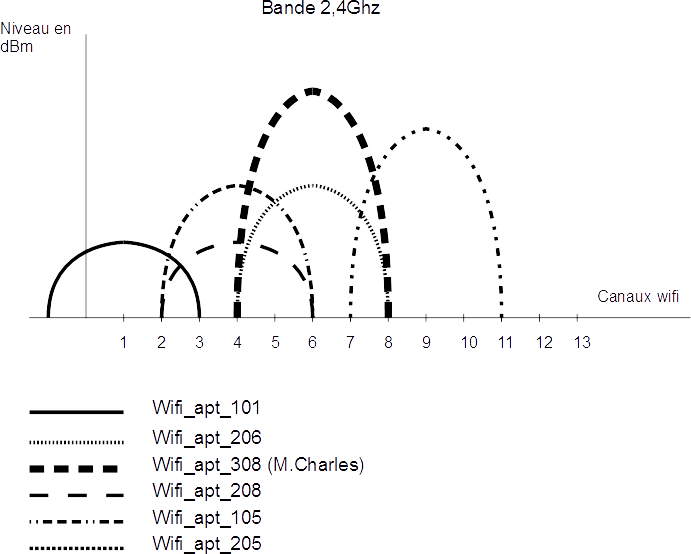 Identifier le problème.Préciser l’impact sur la connexion wifi de Mr CHARLES.Question 2.4.8Compte tenu du nombre de réseaux wifi présents au sein de l’immeuble, l’encombrement wifi occasionne des perturbations.Proposer une solution technique pour optimiser le réseau wifi de la maison sur la bande des 2,4 GHz.Question 2.4.9Le technicien effectue la procédure pour activer la connectivité du lave-linge Siemens WMH6Y892FF.La procédure de connectivité« Home Connect » doit permettre au lave-linge de recevoir le code accès wifi du réseau local afin qu’il puisse ensuite, se connecter sur le serveur distant du fabricant BSH.Lorsque tout fonctionne :chaque liaison est une connexion réussieles nuages représentent la communication avec le serveurle logo « attention » sur une liaison, signifie une défaillance de communication.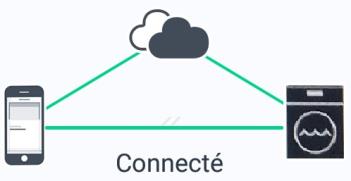 Cocher le réseau défaillant, lorsque cette signalétique apparait.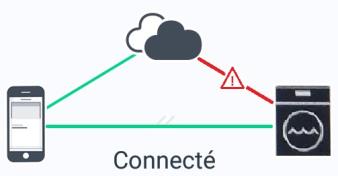 Expliquer ce qui ne fonctionne pas.Question 2.4.10Le technicien redémarre la box Free. Le problème est résolu et la connexion rétablie.Le propriétaire utilise alors son téléphone pour se connecter, comme lors d’une connexion à distance. Il obtient sur son smartphone l’écran suivant :Préciser la nature des connections utilisées entre le téléphone et le lave-linge et le site du constructeur.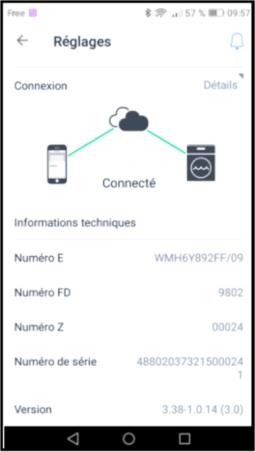 Question 2.4.11Énumérer les avantages que présente la fonction « IntelligentDry » de cet appareil pour l’utilisateur (cf. ANNEXE N°11).Quelques temps après la mise en fonctionnement de l’application « Home Connect », le propriétaire reçoit sur son portable, la notification « temps de chauffe dépassé ».Le client fait appel au SAV en expliquant son problème. Le technicien prépare son intervention en consultant les programmes tests correspondant au modèle du lave-linge. (cf. ANNEXE N°12 et N°13).Question 2.4.12Indiquer le code erreur correspondant au symptôme décrit par le client (cf. ANNEXE N°12).Question 2.4.13Le technicien effectue un programme test et arrive à l’affichage « P6 : Heater». Il lit 42.Indiquer la valeur de la température relevée par la sonde de température et donner vos hypothèses de panne.Extrait documentation programme test : Relation température / valeur DigitQuestion 2.4.14Le technicien procède donc au test du circuit de chauffage du lave-linge.Entourer en bleu sur le document réponse DR2 p27, la partie du schéma que le technicien devra contrôler.Question 2.4.15Le technicien va contrôler ce circuit.Indiquer les valeurs théoriques qu’on doit trouver lors de mesures hors tension et conclure quant à la validité des résultats.Indiquer les valeurs théoriques que l’on doit trouver lors des mesures sous tension pendant une phase de chauffage et conclure quant à la validité des résultats.Indiquer les valeurs théoriques que l’on doit trouver lors des mesures sous tension pendant une phase de chauffage et conclure quant à la validité des résultats.Question 2.4.16Indiquer, d’après ces mesures, quel élément est défaillant.Question 2.4.17Donner à partir de la vue éclatée le numéro repère de cet élément défectueux (cf. ANNEXEN°14).Étude du système de portier vidéo Bus LegrandL’entrée de la résidence est équipée d’une visiophonie de la marque « Legrand » qui ne fonctionne plus. Les personnes venant de l’extérieur ne peuvent plus entrer, la porte étant toujours verrouillée.Question 2.5.1Le technicien vient de réaliser les contrôles et mesures précédents et propose des hypothèses de panne, reportées dans le tableau ci-dessous.Compléter le tableau ci-dessous afin de déterminer l’origine du dysfonctionnement. (Cf. tableau précédent et documents constructeur ANNEXEN°14).Question 2.5.2Déterminer l’élément défectueux d’après l’analyse précédente.Question 2.5.3Avant de changer la platine de rue, le technicien veut s’assurer qu’elle est compatible avec la gâche électrique de la porte.Compléter le tableau en indiquant la tension et le courant de déverrouillage fourni par la platine de rue.Question 2.5.4Le technicien vérifie les caractéristiques de la gâche installéePréciser et justifier si cette gâche est adaptée, en vous reportant à l’extrait de la documentation technique ci-dessous.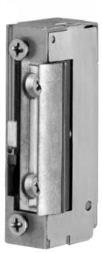 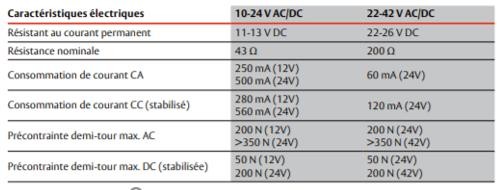 Question 2.5.5Choisir la référence d’une gâche adaptée parmi celles proposées (cf. ANNEXE N°15).Partie 3 – Documents réponsesDocument réponse DR1 Question 2.1.2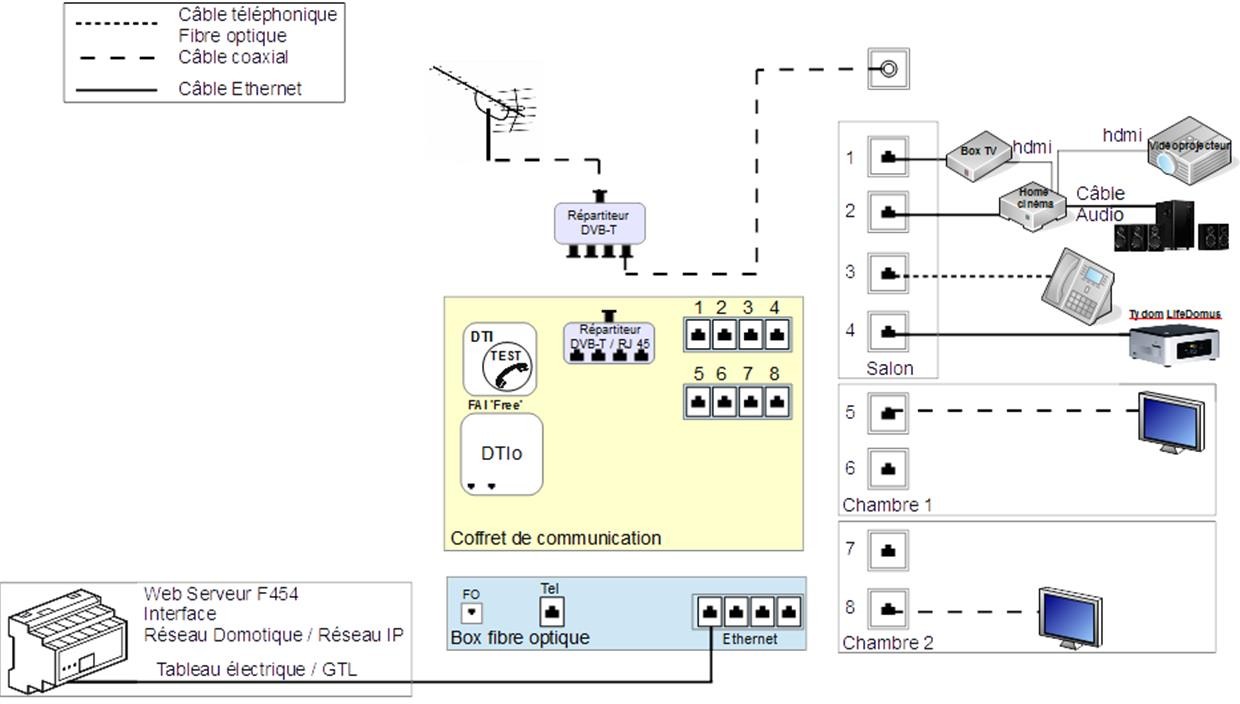 Document réponse DR2 Question 2.4.14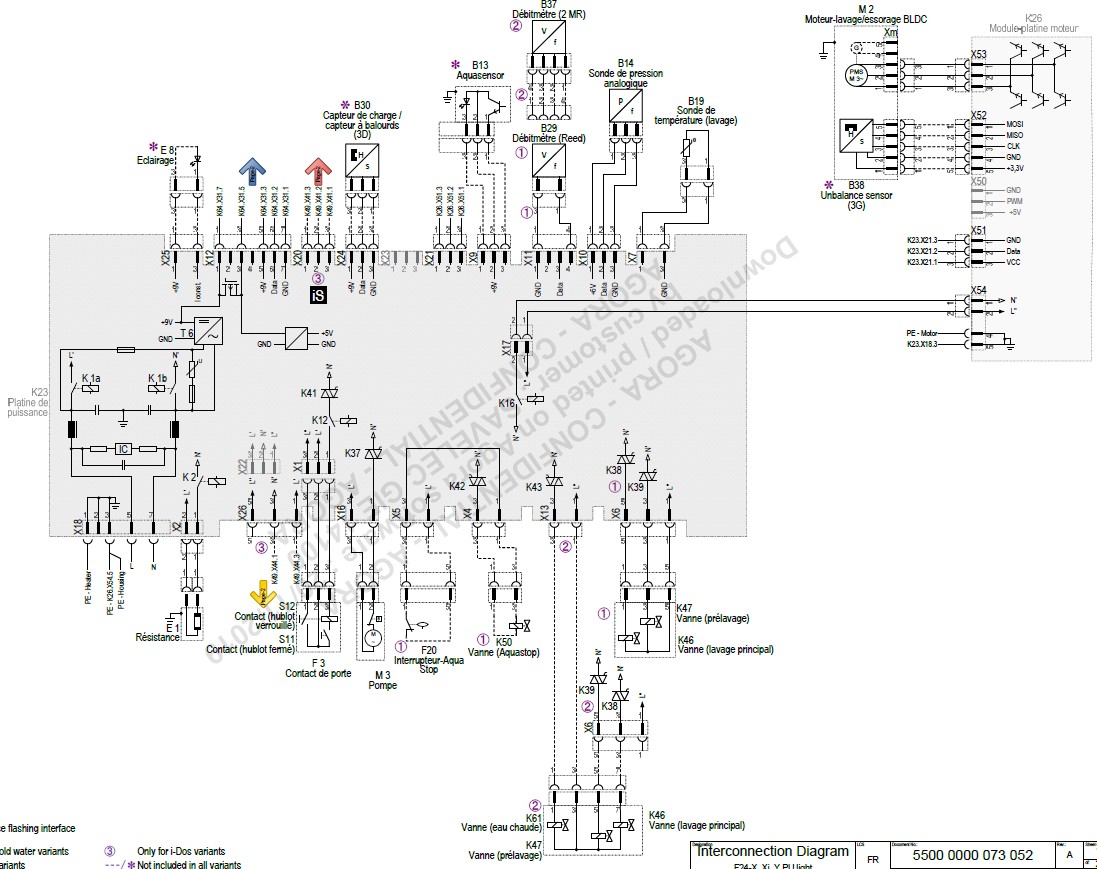 DANS CE CADREAcadémie :	Session : septembre 2021DANS CE CADREExamen  Baccalauréat Professionnel Systèmes Numériques	Repère de l’épreuve : E2DANS CE CADREOption B Audiovisuels, Réseau et Équipement DomestiquesDANS CE CADREÉpreuve/sous épreuve : Analyse d’un système numériqueDANS CE CADRENOM :DANS CE CADRE(en majuscule, suivi s’il y a lieu, du nom d’épouse)    Prénoms :	N° du candidat    Né(e) le :	(le numéro est celui qui figure sur la convocation ou liste d’appel)NE RIEN ÉCRIREAppréciation du correcteurNote :Baccalauréat Professionnel Systèmes Numériques2109-SN T 3Session 2021SUJETÉPREUVE E2 – Option AREDDurée : 4h00Coefficient : 5Page 1/27Repère de la liaisonType de câble ou liaisonL1Fibre optiqueL2Téléphonie RTCL3, L7, L8EthernetL9, L10, L11WiFiL4, L6HDMIL5Câble enceinteL12, L13, L14, L15BUS SCS Myhome LegrandL16CoaxialL17, L18Câble BALUN RJ45 / IEC 9.52ÉquipementsAdresse IP / MasqueIP Statique / DHCPTablette192.168.0.2/24DHCPBox TV (free)192.168.0.3/24DHCPPC-Portable192.168.0.4/24DHCPTéléphone Portable192.168.0.5/24DHCPLave-linge192.168.0.12/24DHCPSèche-linge192.168.0.20/24DHCPWeb Serveur192.168.0.202/24StatiqueBox Domotique Lifedomus192.168.0.203/24StatiqueHome Cinéma192.168.0.204/24StatiqueBox FAI (free)192.168.0.254/24StatiquePiècesAmbiance noté « A »Cuisine - Séjour1ChambresSalle de bain - WCEntrée - CellierTerrassesBaccalauréat Professionnel Systèmes NumériquesSujetSession 2021Épreuve E2Page 12/27ActionneursPoint de ligne « PL »Volet 1 : V11Volet 2 : V2Lampe (L1 – L2)Lampe L3Lampe L4Lampe L50°C / 2117°C / 4338°C / 8548°C / 10958°C / 13382°C / 18187°C / 1895°C / 2628°C / 6339°C / 8849°C / 11159°C / 13583°C / 18388°C / 19113°C / 3729°C / 6540°C / 9050°C / 11460°C / 13784°C / 18489°C / 19214°C / 3830°C / 6741°C / 9251°C / 11661°C / 13985°C / 18690°C / 19415°C / 4031°C / 7042°C / 9552°C / 11862°C / 14286°C / 18891°C / 19516°C / 4132°C / 7292°C / 196Valeur attendue aux bornes de la résistanceMesure réalisée aux bornes de la résistanceValidité du résultat27 ΩConformeNon conformeTension attendue aux bornes de la résistanceMesure réalisée aux bornes de la résistanceValidité du résultat0VConformeNon conformeTension attendue à la sortiede la carte, bornier X2/1 X2/2Mesure réalisée à la sortie de la carte, bornier X2/1 X2/2Validité du résultat0VConformeNon conformeTABLEAU DES RÉSULTATS DES INVESTIGATIONS DE DÉPANNAGETABLEAU DES RÉSULTATS DES INVESTIGATIONS DE DÉPANNAGETABLEAU DES RÉSULTATS DES INVESTIGATIONS DE DÉPANNAGEN°Tests et contrôles réalisés par le technicienRésultats obtenus des tests et contrôles1Depuis l’appartement :contrôle visuel du poste intérieur réf. 675 46lorsque l’on réalise un appel de la platine de rue réf. 633 70Le poste intérieur de l’appartement est allumé et sonne.L’image de la personne s’affiche correctement.Aucune dégradation de la touche d’ouverture de porte n’est visible.Lorsque l’on fait un appui sur la touche « Ouverture porte », le poste intérieur indique que l’action a été faite.2Depuis l’appartement :contrôle du fonctionnement du déverrouillage de la porte d’entrée en appuyant sur la touche dédiée à l’actionLorsque l’on fait un appui sur la touche « Ouverture porte », le poste intérieur indique que l’action a été faite.De plus aucune réaction de la gâche de maintien de la porte d’entrée n’est constatée, la porte reste condamnée.3Mesure de la tension entre les bornes S+ S- de la platine de rue réf. 633 70 lorsque la porte devrait être verrouillée.La tension mesurée entre les bornes de S+ et S- est de 0 Vcc.4Mesure de la résistance de la gâche électrique après avoir débranché les fils aux bornes S+ S- de la platine de rue réf. 633 70La résistance mesurée est de 43 ohms.HypothèseAnalyse des investigationsÉlément défectueuxAlimentation additionnelle du poste intérieur vidéoréf. 675 46de l’appartement 308 est hors service.Si l’alimentation additionnelle du poste intérieur vidéo réf. 675 46 est hors service, le technicien doit constater que celui-ci est :AlluméÉteintOuiNonPoste intérieur vidéo réf. 675 46de l’appartement 308 est défectueux.Donner deux raisons qui font que le technicien peut écarter l’hypothèse que le poste intérieur vidéoréf. 675 46 est hors service.OuiNonUn shunt d’étage réf. 634 32est hors service.Donner deux raisons qui font que le technicien peut écarter l’hypothèse qu’un shunt d’étageréf. 634 32 soit hors service.OuiNonLa platine de rue réf. 633 70ne fonctionnement plus correctement.Indiquer les tensions que le technicien doit relever aux bornes S+ et S- lors d’un fonctionnement correct de la platine de rue réf. 633 70.OuiNonLa gâche électrique de condamnation de porte peut-elle être mise en causeOui NonTensionIntensité de maintien